Associated Student Government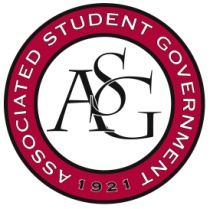 University of ArkansasASG Senate Bill No. 9Author(s): Senator Jacob Boone, Senator Elliott Cole, Senator Scottie TaylorSponsor(s): Senator Clay Smith, Senator Nabil Bhimani, Senator Brandon DavisUniversity of Arkansas Donna Axum Funding bill Whereas,	The University Recreation Donna Axum fitness center is open to 27,065 enrolled students as of August 24th, 2017. This number is not including alumni and other memberships.  This is substantial use for 9000 square feet in the Donna Axum fitness center. There are only ten days a year that the University Recreation Donna Axum fitness center is closed; andWhereas,	Enrollment at the University of Arkansas continues to increase each year with each incoming freshmen class setting new enrollment records; andWhereas,	Since January 2017 the Donna Axum fitness center has received 22,300 visits. The fitness center is open 18 ½ hours a day from Monday through Thursday, 17 ½ hours from Friday through Saturday and 11 hours on Sundays. Each day the fitness center sees an increasing number of 1400-1600 people per day; andWhereas,	The budget for University recreation has not been increased since 2011 and there has been a net enrollment increase of 7000 students since then; and Whereas,	The fitness center requires various new equipment and tools such as new mats, new sanitizing wipe buckets, new handles for the free-motion machines and new padded boxes. These all together would come at a cost of over $2000; thenLet it therefore be resolved,	The undergraduate Senate of the Associated Student Government should allocate a total of $1000 from the Senate Allocations Budget (LS PROG) in order to fund the Donna Axum/UREC fitness center and aid them in purchasing new equipment for which they are in desperate need of.Let it be finally resolved,		The funds will be sent to University Recreation 	and the senior assistant director of facilities, Kristen Durant DeAngelo, and she will allocate them accordingly to best suit the immediate needs of University Recreation’s Donna Axum/UREC fitness center. Any funds not used will be allocated back to Senate. Official Use OnlyAmendments: 										Vote Count:  	Aye 		 	Nay 		 	Abstentions 		Legislation Status: 	Passed 		Failed 		 	Other 			___________________________			________________Will Watkins, ASG Chair of the Senate	Date___________________________			________________Connor Flocks, ASG President	Date